    University of Science & Technology, Bannu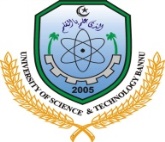        OFFICE OF THE STORE OFFICER/SECRETARY CENTRAL PURCHASE COMMITTEE       Administration Block Main Campus Bannu Township Khyber Pakhtunkhwa     Ph # 0928–633236,     Fax # 0928-633821,     http//www.ustb.edu.pkQuotation Ref.No.44					                               	         Dated: 09/12/2019Quotation Required for Supply of Office Furniture to Department of Mathematics UST-BannuTerms & Conditions:Sealed Quotation on company/firm registered letter pad must reach to the office of undersigned on or before 18/12/2019 in hard through registered post/courier services or personally through firm representative.NTN/Tax registration certificate must be attached with the quotation.Quotation will be valid for 30 days.Quotation Ref No. must be noted on the company/firm Quotation.Quotation up to Rs.100000/= inclusive of all taxes (Sale Tax, Income Tax, Professional Tax, stamp duty etc) will be entertained only as per KPPRA rule 10(b)(i).Only those Quotations which are properly signed/stamp, having contact No & Postal Address will be entertained.                        Secretary                                                                                                                  Central Purchase CommitteeS#Items Name & SpecificationQty (No’s)Unit Priceinclusive of all taxesTotal Priceinclusive of all taxes1Wooden Almirah: 6x3x1-1/2 feetWooden Frame of solid season shisham wood, Five Fixed Shelves with vertical shelves of shisham veneer with Glass lockable door, Finish with French & lacquer polish, Footing 6 inch height made of 25x25 mm (18 guage) steel sq: pipe with silver painted.05 No2Wooden File Cabinet:Height:4-1/2 feet, width:1-1/2 feetFour Lockable Shelves with channel, Footing 4 inch height made of 25x25 mm (18 guage) steel sq: pipe with silver painted.02 No3Book Shelf single side: Size: 920x300x1830mmhComplete made of 18 mm thick chipboard pressed with super shisham veneer. Five Nos fix shelves with vertical shelve. Finished with NC lacquer spray polished. Footing 18mm sq pipe with aluminum painted.02 Nos4Cloth (Bannu woolen Mill) & Glass(5mm) for Executive Table01 Nos